NARAVOSLOVJE 7.razredDelo na daljavo (doma), četrtek, 19.3.2020Navodila za učenceUčenci spoznajo  na konkretnih primerih krovne strukture in njihov pomen za organizme v različnih okoljih (npr. hitinjača, kožne tvorbe).V učbeniku za naravoslovje na str. 119-121. Preberi vse o koži, kakšna je naloga kože, kakšne krovne strukture imajo posamezni organizmi (živali). Nato si v zvezek zapiši povzetek, bistveni nove pojme (v pomoč ti je lahko v nadaljevanju - Zapis v zvezek). Temeljito preberi in si zapiši v zvezek. Dodala sem vam tudi delovni list (slika - zgradba kože sesalca), poskusi rešiti. Za konec, da utrdiš svoje znanje, dejavnost razmisli in odgovori na vprašanja. Odgovore si zapiši v zvezek.DejavnostRAZMISLI IN ODGOVORIRazloži vlogo kože.Naštej vloge dlake.Naštej vsaj pet vrst kožnih žlez in pojasni njihov pomen za preživetje živali.Na spletni strani, si lahko pogledaš animacije, videoposnetke in reši naloge.https://eucbeniki.sio.si/nar7/2016/index5.htmlZAPIS V ZVEZEK, 19.3.2020KOŽA JE ZUNANJI DEL TELESAŽivali imajo različne krovne strukture (koža), ki ločujejo notranjost organizma od zunanjega okolja.Kožo sestavlja en ali več slojev celic in tvori zunanjost živali s kožnimi tvorbami (luske, perje, oklep, kremplji, žleze, čutila in različni izrastki). Povrhnjica valjastih črvov izloča kutikulo.Krovno tvorbo vseh členonožcev imenujemo hitinjača.Krovno tvorbo vretenčarjev imenujemo koža.Kožne tvorbe rib in plazilcev so luske, ptičev perje in luske ter  sesalcev dlaka. Kožne tvorbe so tudi kljuni ptičev ter kremplji, parklji in rogovje sesalcev.

V koži so tudi živčni končiči, čutnice in žleze.
Najpomembnejše vloge kože (krovnih tvorb) so varovanje pred:mehanskimi poškodbami;škodljivim učinkom ultravijoličnih žarkov;velikimi temperaturnimi spremembami;veliko izgubo vode invdorom mikroorganizmov v telo.Delovni listRazišči zgradbo kože sesalca. Dopolni sliko. Izbiraj med navedenimi pojmi: mišica, podkožje, povrhnjica, dlaka, krvne žile, lojnica, usnjica, znojnica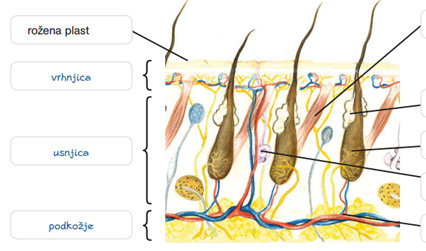 REŠITVE:Dejavnost RAZMISLI IN ODGOVORIREŠITVE - Odgovori 1. Zaščita, izmenjava snovi z okoljem, ohlajanje organizma, izločanje žleznih izločkov, kožne tvorbe … 2. Zaščita, čutilo, preprečevanje izgube toplote, varovalna barva … 3. Npr. žleze znojnice ohlajajo organizem (sesalci); strupne žleze so namenjene obrambi (dvoživke); žleze lojnice preprečujejo vdor vode v organizem (sesalci); sluzne žleze olajšujejo plazenje (mehkužci); mlečne žleze so namenjene prehrani mladičev (sesalci) … 